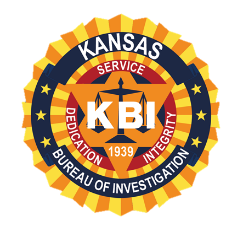 KANSAS BUREAU OF INVESTIGATION EMPLOYMENT DISQUALIFIERSEmployment with the Kansas Bureau of Investigation (KBI) involves public trust. Only those individuals whose conduct and character reflect the values of the KBI are eligible for employment. The KBI selection process will address the integrity, ethics, honesty, prejudices, financial responsibility (credit), and past conduct of all applicants. Note: the items contained on this form are an abbreviated list of disqualifiers. A complete list of disqualifiers and explanation of the background process can be found at http://www.kansas.gov/kbi/about/employment.shtmlIndicate if the statements below apply to you. If you have any questions, please contact KBI Human Resources at (785) 296- 8200. Failure to disclose information on this form is an automatic disqualifier.Do any of the disqualifiers listed in this box apply to you? (Check the box if it applies) Any adult felony conviction, diversion, pending action, or arrest without disposition. Any illegal drug use other than marijuana or its extracts:Anytime within the last five (5) years; orAnytime while employed within public safety.     Any use of marijuana or its extracts:Anytime within the last one (1) year; orAnytime while employed within public safety.      Any dishonorable discharge from the military. Any conduct of a sexually motivated crime or other offense requiring registration if convicted.  Any unlawful conduct or criminal conviction related to domestic violence, sexual assault, abuse, or stalking incident.  Any commission of a crime of terrorism, treason or sedition, or any hate crime. Any act of official misconduct as defined in K.S.A. 21-6002 (i.e. acts committed by a public officer or under color of      official capacity). Any conduct involving resisting arrest, fleeing, eluding, or obstruction of a law enforcement officer in the last 10 years.I affirm the responses provided on this form are true to the best of my knowledge and I understand:I must be authorized to legally work in the United States.I must have the ability to complete the essential functions of the position with or without accommodation.I must undergo a thorough background investigation, including a polygraph, before a full offer of employment is extended, and should any response on this document be found to be untrue I will immediately be disqualified from employment with the Kansas Bureau of Investigation.I must fully cooperate with the background investigation and polygraph examination, and acknowledge that any intentional failure to accurately disclose information pertinent to determining suitability for employment will immediately be disqualifying. I acknowledge that any criminal information discovered or admitted to during the hiring process may be disclosed to my current employer(s) and may be acted upon if within the statute of limitations.Printed Name: 	              Position you are applying for: 		Signature: 		Date:  	Version 20240211 Revised Feb/2024